ИНФОРМАЦИОННЫЙ СТЕНД ДЛЯ ДЕТЕЙ И ИХ РОДИТЕЛЕЙ ПО ТВОРЧЕСТВУ МУСТАЯ КАРИМАК 100- летию   выдающегося башкирского поэта, писателя, драматурга и публициста Мустая Карима на базе МБДОУ Детский сад № 28был оформлен стенд, посвященный его творчеству для детей и их родителей.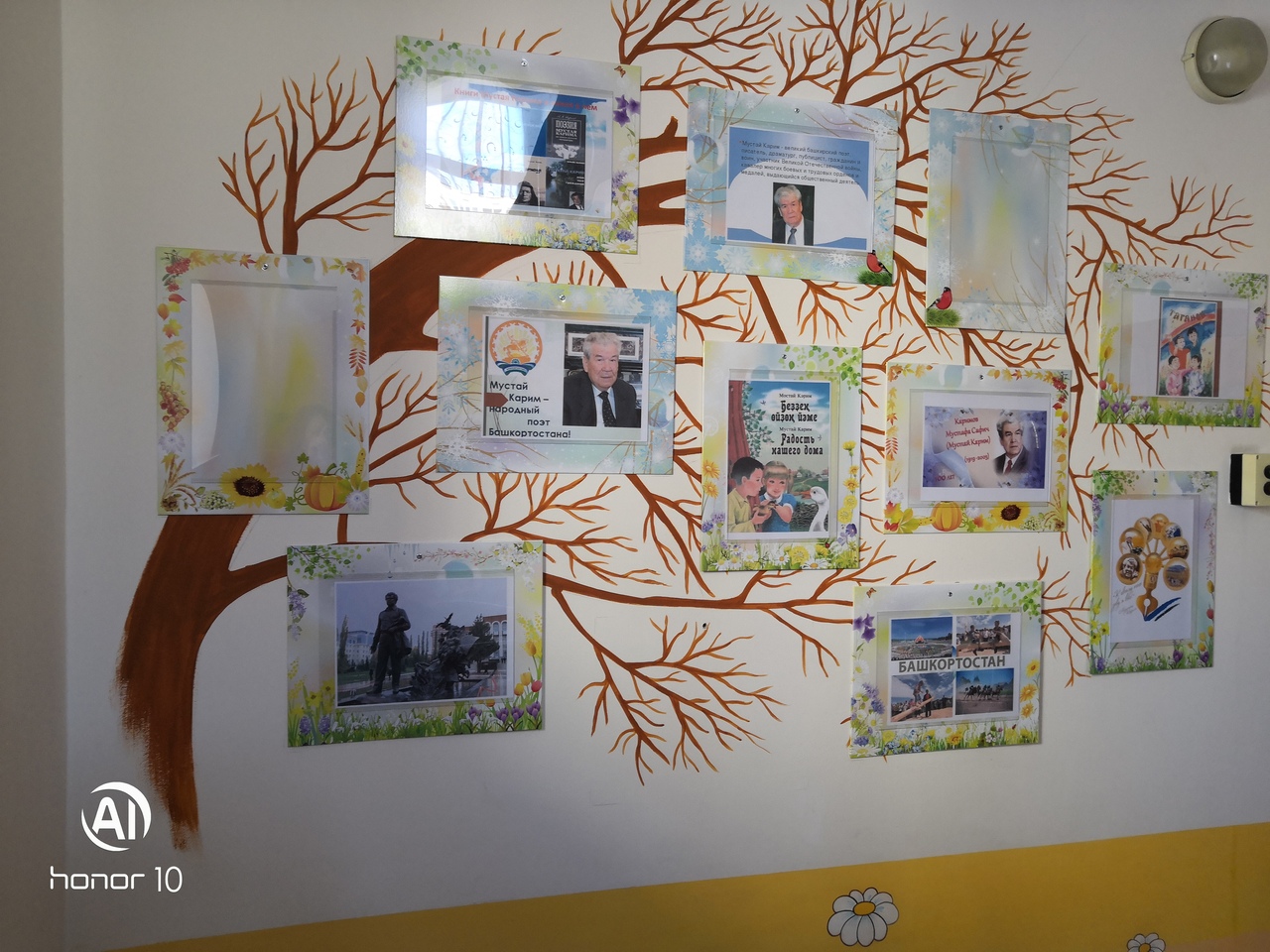 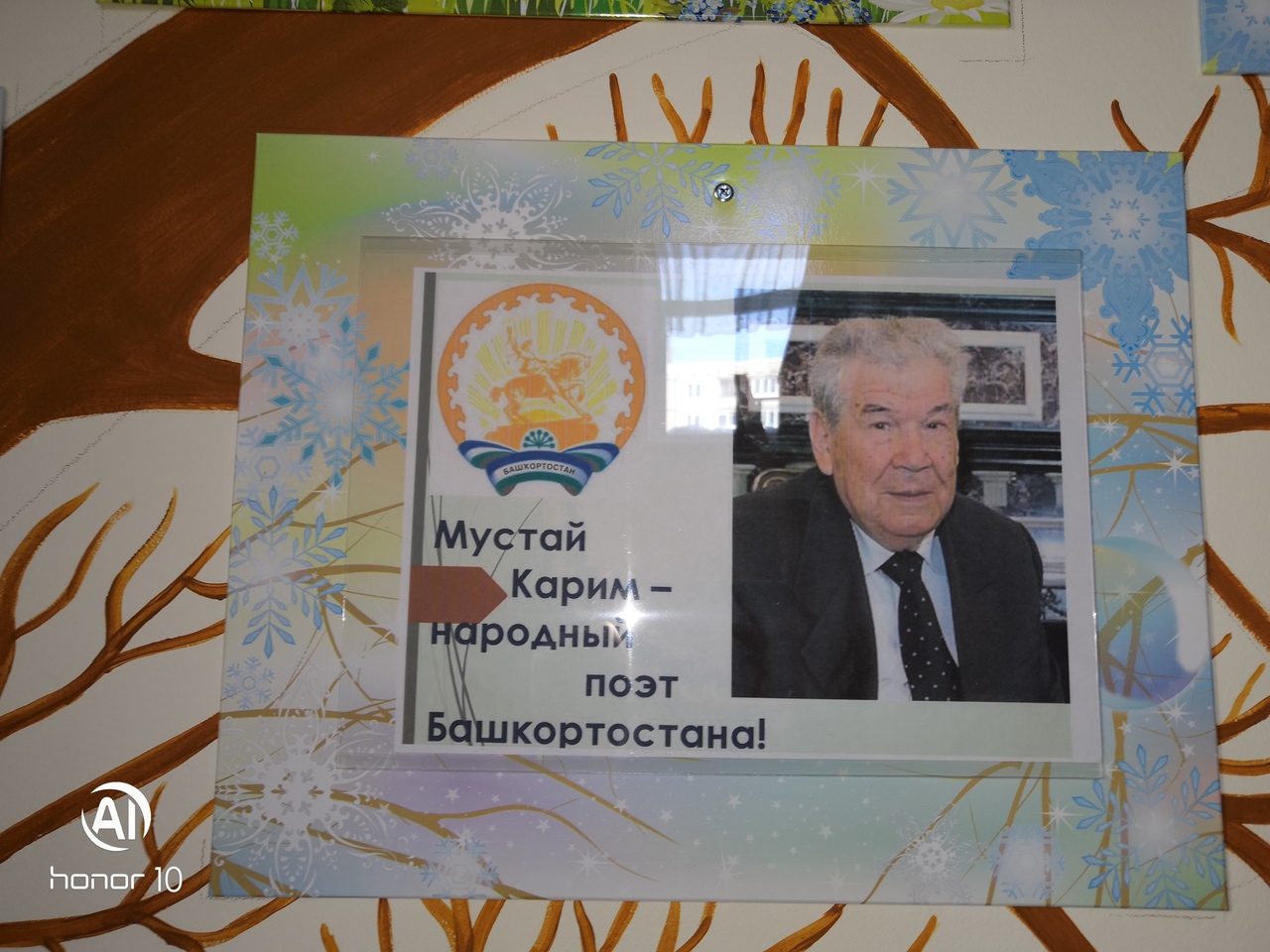 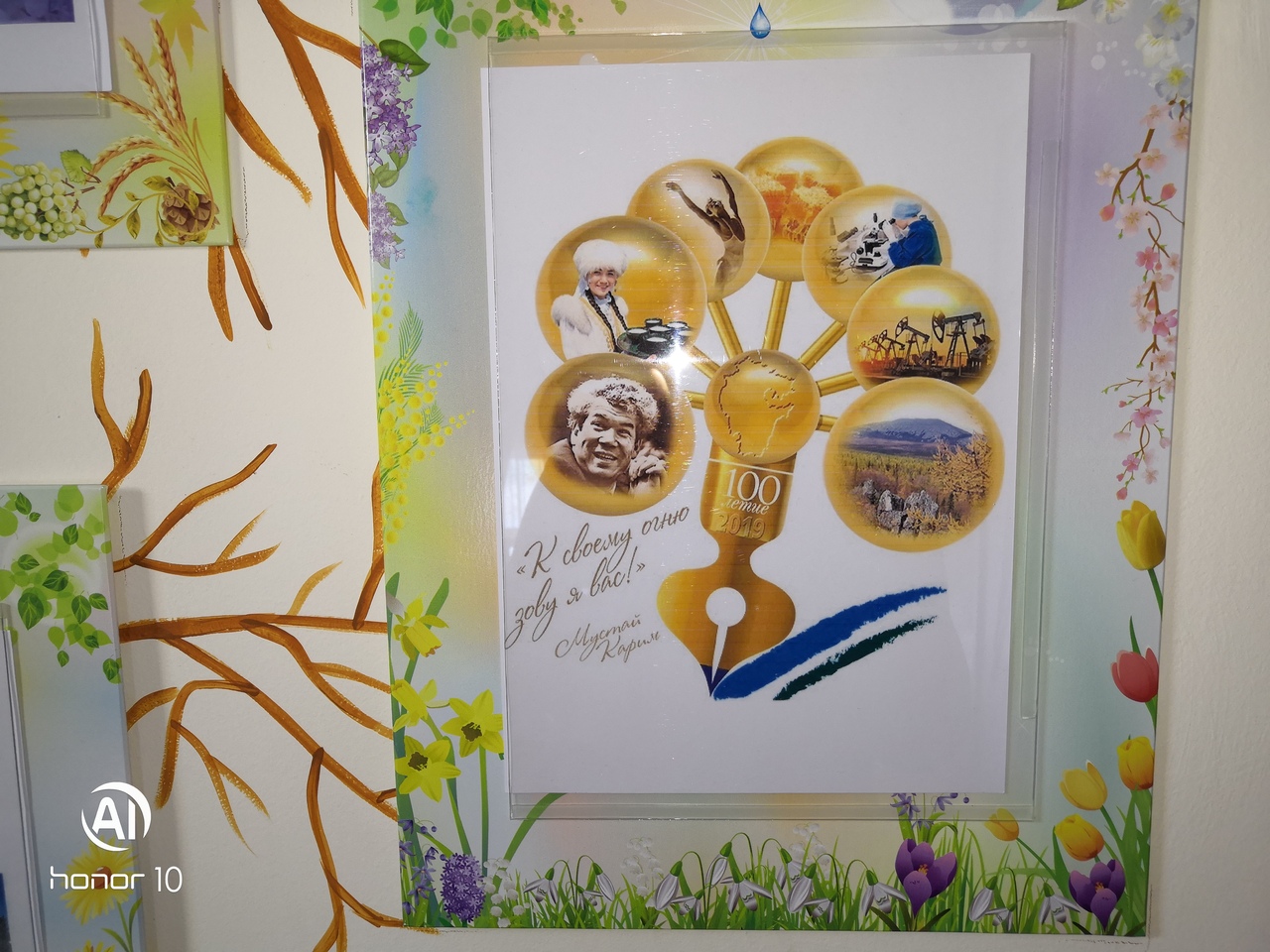 